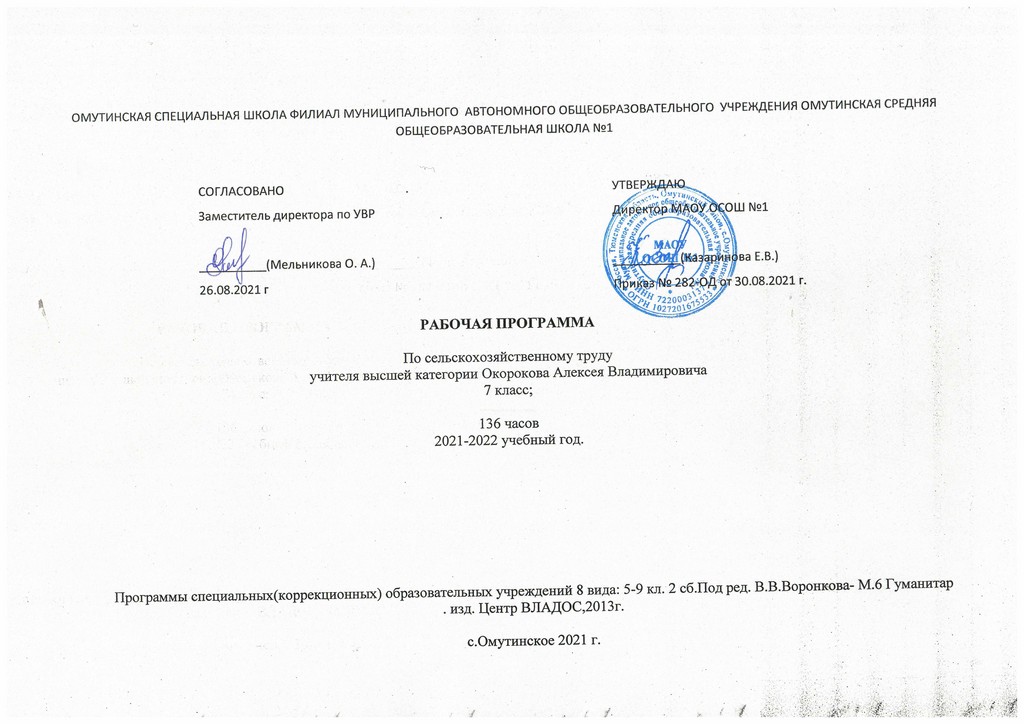 Планируемые результаты изучения предметаВ результате изучения предмета учащиеся должны приобрести:Личностные  результаты:проявлять положительные качества личности и управление своими эмоциями в различных (нестандартных) ситуациях и условиях; освоить социальную роль ученика, проявлять интерес к учению.проявлять дисциплинированность, трудолюбие и упорство в достижении поставленных целей; оказывать бескорыстную помощь своим сверстникам, нахождение с ними общего интереса;иметь представления о здоровом и безопасном образе жизни: гигиенические навыки; Т\Б на уроках сельхозтруда.Метапредметные результаты:Регулятивныеуметь выполнять все требования учителя; следовать режиму организации учебной деятельности;определять план выполнения заданий на уроках и в жизненных ситуациях под руководством учителя; выполнять задания с учетом требований безопасности.Познавательныеуметь слушать, отвечать на вопросы учителя и самостоятельно их задавать; Коммуникативные участвовать в диалоге на уроке и в жизненных ситуациях, отвечать на вопросы учителя и товарищей по классу;оформлять свои мысли в устной речи с учетом своих учебных речевых ситуаций;слушать и понимать речь других, дополнять ответы. участвовать в паре, в работе группы во время занятий.Развитие жизненной компетенции:развитие умения понимать своё состояние и при необходимости попросить о помощи взрослых;развитие умения обучающихся преодолевать неадекватные формы собственного поведения. Предметные  результаты:-Знать сроки созревания овощей. Значение сельскохозяйственного труда в жизни людей. Цель и способы заготовки овощей .-Знать способы содержания и ухода за кроликами.-Знать название комнатных растений. Уметь ухаживать за ними.-Знать зимние и весенние работы в саду.- Бережно обращаться с инвентарём и оборудованием, соблюдать требования техники безопасности к местам проведения- выполнять приобретенные  навыки и умения различными способами, в различных изменяющихся, вариативных условиях.АООП ОО выделяет два уровня овладения предметными результатами:минимальный - является обязательным для всех обучающихся с умственной отсталостью;достаточный - не является обязательным для всех обучающихся.Минимальный и достаточный уровни усвоения предметных результатов по СХТ на конец обучения.Содержание предмета Общие сведения:	Изучить правила Т/Б при работе на пришкольном участке. Знать и понимать правила работы на занятиях по сельхозтруду. Уметь применять их на практике.  Научить работать на пришкольном участке, соблюдая Т/Б при работе с сельхоз инвентарём.	Знать сроки созревания овощей. Значение сельскохозяйственного труда в жизни людей. Цель заготовки овощей .Правила уборки. Уборка и сортировка овощей. Знакомство с оборудованием свинофермы и ее назначением Знакомство с видами кормов для свиней.Иметь общее представление об удобрениях	знать виды органических удобрений.	Распознавать виды органических удобрений знать и называть виды ягодных кустарников, распространённых в нашей местности Знакомство с особенностями выращивания капусты в закрытом грунте . Знакомство с парниками и теплицами.	Знакомство с зеленными овощами	Практическое повторение. Научить работать на пришкольном участке, соблюдая Т/Б при работе с сельхоз инвентарём.	Межпредметные связи:Математика: Масса. Среднее значение величин.Русский язык: Простые предложения.Развитие устной речи: Классификация предметов. Заучивание наизусть.Тематическое планирование7 классТематическое планирование8 классТематическое планирование9 классУчебная дисциплинаУровни освоения предметных результатовУровни освоения предметных результатовУчебная дисциплинаМинимальный уровеньДостаточный уровеньТехнология.Представления о сельскохозяйственном труде.выполнение заданий под руководством учителя;знание основных правил поведения на уроках СХТ и осознанное их применение;выполнение несложных заданий по словесной инструкции при выполнении работ;представления о двигательных действиях; знание основных приемов выполнения сельхозработ; взаимодействие со сверстниками в организации и проведении сельхозработ под руководством учителя;знание правил бережного обращения с инвентарём и оборудованием, соблюдение требований техники безопасности в процессе выполнения заданий.практическое освоение приемов работы с сельхоз инвентарем.самостоятельное выполнение комплексов практических заданий; выполнение действий в соответствии с заданием учителя:    вскапывание, прополка  и др.;совместное участие со сверстниками в общественно-полезной деятельности;оказание посильной помощь и поддержки сверстникам в процессе выполнения работ; знание традиций своего народа и других народов; знание способов использования различного инвентаря в основных видах сельхозработ , применение в практической деятельности;знание правил и техники выполнения, применение усвоенных правил при выполнении сельхозработ под руководством учителя;знание и применение правил бережного обращения с инвентарём и оборудованием в повседневной жизни; соблюдение требований техники безопасности в процессе участия в общественно-полезной деятельности.№урокаТема урока, тип урокаМодуль воспитательной программы «Школьный урок»Кол-во часовДата1Вводное занятие. Признаки созревания овощей.12Сроки и уборка овощей.13Уборка  овощей.14Уборка  овощей.15Уборка свеклы.16Уборка свеклы.17Уборка свеклы.урок в трансформированном пространстве18Уборка картофеля.19Уборка картофеля.110Уборка картофеля.111Сортировка клубней картофеля.112Сортировка клубней картофеля.113Сортировка клубней картофеля.114Закладка клубней на хранение.115Закладка клубней на хранение.116Закладка клубней на хранение.117Закладка клубней на хранение.118Уборка моркови.119Уборка моркови.120Уборка моркови.121Уборка капусты.122Уборка капусты.123Уборка капусты.124Уборка капусты.125Значение осенней обработки почвы126Подготовка почвы, удаление сорняков127Подготовка почвы, удаление сорняков128Подготовка почвы, удаление сорняков129Подготовка почвы, внесение удобрений130Подготовка почвы, внесение удобрений131Работа на парникахурок в трансформированном пространстве132Заготовка почвенной смеси для рассады133Сведения о ягодных кустарниках. Смородина.134Осенний уход за кустами смородины135Крыжовник.136Малина137Осенний уход за посодками малины138Вредители и болезниягодных кустарников139Меры борьбы с ними140Сведения о плодовых деревьях, строение141Яблонянетрадиционный урок142Груша143Вишня144Слива145Размножение плодовых деревьев146Выращивание саженцев плодовых деревьев147Обобщающий урок по теме, плодовые деревья.148Производственные группы людей149породы свиней150Содержание свиней151Промышленная свиноводческая ферма152Содержание на промышленной свиноводческой фермеурок в трансформированном пространстве153Свинарник для поросят-отъёмышей154Содержание свиней в индивидуальном и фермерском хозяйстве155Содержание свиней на школьной свиноферме.156правила безопасности работы при уходе за свиньями157Обобщающий урок: "Уход за свиньями на на свиноферме".158Болезни свиней и их предупреждение159Санитарно-гигиенические правила для работающих на свиноводческой фермеурок в трансформированном пространстве160"Уборка свинарника"161Виды кормов162Витаминные и минеральные подкормки163Подготовка кормов к скармливанию164Обобщ.урок: "Корма для свиней"урок в трансформированном пространстве165Виды минеральных удобрений166Азотные, фосфорные удобрения.167Калийные, комплексные удобрения168Хранение минеральных удобрений169Смешивание минеральных удобрений. Правила  Т/б.170Внесение минеральных удобрений в почву171Распознавание минеральных удобрений172Практическая работа Смешивание перегноя с минеральными удобрениями173Обобщающий урок "Минеральные удобрения"174Корма для свиней175Подготовка зернового  корма176Кормление свиней177Кормление свиноматок и уход за ними178Кормление поросят-отъёмышей и уход за ними179Откорм свиней180Кормление свиней на свиноферме181Правила раздачи кормов при кормлении свиней182Обобщающий урок: "Кормление свиней".183Биологические особенности капусты184Строение  белокочанной капусты185Особенности растения186Сорта и гибриды белокочанной капусты187Выращивание белокочанной капусты188Выращивание рассады189Уход за рассадой в парнике190Вредители  и болезни капусты191Вредители  и болезни капусты192Обобщающий урок: "Капуста"193Защищённый грунт. Парники.194Теплицы195Почвенные смеси для парников и теплиц196Заготовка почвенной смеси для посевных ящиков в осеннее время197Подготовка парников198Заготовка биотоплива для парников199Набивка парников биотопливом1100Набивка парников  почвенной смесью1101Выращивание рассады капусты ранних сортов1102Выращивание рассады капусты поздних сортов1103Посев семян1104Уход за рассадой в парнике1105Подкормка рассады капусты1106Зеленные овощи1107Салат1108Листовая горчица1109Выращивание листовой горчицы1110Укроп1111Выращивание зелени укропа1112Выращивание цветущих растений укропа1113Петрушка1114Выращивание петрушки корневой1115Редис1116Выращивание редиса1117Выращивание семян редиса с пересадкой растений1118Обобщ урок: "Зеленные овощи"1119Самостоятельная работа1120Приготовление почвенной смеси.1121Приготовление почвенной смеси.1122Приготовление почвенной смеси.1123Приготовление почвенной смеси.1124Пикировка рассады томата.1125Пикировка рассады томата.1126Пикировка рассады томата.1127Пикировка рассады томата.1128Забивка парников.1129Забивка парников.1130Забивка парников.1131Забивка парников.1132Внесение органики на участок.1133Внесение органики на участок.1134Внесение органики на участок.1135Внесение органики на участок.1136Вскапывание почвы.1137Вскапывание почвы.1138Вскапывание почвы.1№урокаТема урока, тип урокаМодуль воспитательной программы «Школьный урок»Кол-во часовДата1Вводное занятие. Признаки созревания овощей.12Сроки и уборка овощей.13Уборка  овощей.14Уборка  овощей.15Уборка свеклы.16Уборка свеклы.17Уборка свеклы.урок в трансформированном пространстве18Уборка картофеля.19Уборка картофеля.110Уборка картофеля.111Сортировка клубней картофеля.112Сортировка клубней картофеля.113Сортировка клубней картофеля.114Закладка клубней на хранение.115Закладка клубней на хранение.116Закладка клубней на хранение.117Закладка клубней на хранение.118Уборка моркови.119Уборка моркови.120Уборка моркови.121Уборка капусты.122Уборка капусты.123Уборка капусты.124Уборка капусты.125Значение осенней обработки почвы126Подготовка почвы, удаление сорняков127Работа на парниках128Заготовка почвенной смеси для рассады129Высокорослые и низкорослые плодовые деревья130Вредители плодовых деревьев131Уход за плодоносящим садом ранней веснойурок в трансформированном пространстве132Уход за плодоносящим садом поздней осенью133Крупный рогатый скот.134Основные стати коровы.135Породы крупного рогатого скота.136Содержание коров и телят на молочной ферме.137Крупная молочная ферма с частичной механизацией производственных процессов.138Содержание коров на крупной молочной ферме. Привязное содержание коров.139Беспривязное содержание коров.140Содержание телят на крупной молочной ферме.141Содержание коров и телят на небольшой молочной ферме и в приусадебном хозяйстве.нетрадиционный урок142Уход за коровами в стойловый период.143Правила безопасной работы при уходе за крупным рогатым скотом. Уборка коровника и чистка животных в зимнее время.144Виды кормов. Зелёные корма145Грубые корма.146Сочные корма. Концентрированные корма.147Корма животного происхождения. Витаминные, минеральные и комбинированные подкормки.148Состав кормов. Обнаружение крахмала  в картофеле.149Подготовка кормов к скармливанию. Грубые корма. Измельчение, запаривание, смачивание.150Подготовка грубых кормов. Сдабривание, дрожжевание, кальцинирование.151Подготовка сочных кормов.152Подготовка концентрированных кормов.урок в трансформированном пространстве153Практическая работа. Подготовка кормов к скармливанию коровам.154Понятие о правильном кормлении животных, питательности кормов и кормовой единице.155Нормы и рационы кормления.156Кормление сухостойных коров в стойловый период.157Расчёт нормы и рациона кормления.158Определение живой массы коров по промерам.159Кормление дойных коров в стойловый период.урок в трансформированном пространстве160Режим кормления коров в стойловый период.161Практическая работа. Определение живой массы коровы.162Подготовка кормов и кормление (дневное и вечернее) сухостойных коров.163Производственная санитария на ферме и личная гигиена доярки.164Строение вымени коровы, образование и отдача молока.урок в трансформированном пространстве165Ручное доение коров.166Учёт молока на ферме.167Практическая работа. Ручное доение коровы.168Первичная обработка молока.169Уход за молочной посудой.170Первичная обработка молока и уход за молочной посудой.171Защищённый грунт и его значение. Утеплённый грунт.172Парники.173Теплицы.174Весенние работы в парниках и теплицах175Подготовка почвенной смеси для стеллажной теплицы и закладка её на стеллажи.176Строение и некоторые особенности салата кочанного.177Сорта салата кочанного.178Выращивание салата кочанного.179Выращивание салата кочанного в теплице.180Малина.181Посадка саженцев.  Весенний уход за молодыми посадками малины.182Смородина.183Выращивание посадочного материала смородины.184Посадка черенков и уход за ними.185Посадка смородины.186Строение  томата.187Биологические особенности растения.188Сорта и гибриды томата. Сорта для открытого грунта.189Сорта томатов для защищённого грунта.190Выращивание рассады.191Практическая работа. Выращивание рассады томата.192Пикировка. Уход за рассадой.193Выращивание рассады в открытом грунте.194Практическая работа. Разметка мест посадки. Высадка.195Выращивание томата безрассадным способом.196Приготовление почвенной смеси.197Заполнение посевных ящиков подготовленной почвенной смесью.198Провести обеззараживание семян.199Посев семян томата1100Посев семян баклажана1101Посев семян перца1102Уход за рассадой.1103Строение растения огурца.1104Особенности растения огурца.1105Сорта и гибриды огурца для открытого грунта.1106Выращивание огурца в открытом грунте.1107Практическая работа. Выращивание огурца в открытом грунте. Подготовка почвы и семян к посеву.1108Посев семян. Первоначальный уход за растениями.1109Выбор места под сад.1110Подбор и размещение пород и сортов плодовых деревьев.1111Подготовка к посадке плодовых деревьев.1112Посадка плодовых деревьев.1113Приготовление почвенной смеси для пикировки сеянцев.1114Приготовление почвенной смеси.1115Пикировка рассады.1116Пикировка рассады.1117Забивка парников.1118Забивка парников.1119Посев капусты.1120Посев капусты.1121Внесение органики на участок.1122Внесение органики на участок.1123Внесение органики на участок.1124Разделка гряд.1125Разделка гряд.1126Разделка гряд.1127Разделка гряд.1128Посев моркови.1129Посев моркови.1130Посев моркови.1131Посев моркови.1132Уход за посевами.1133Уход за посевами.1134Уход за посевами.1135Уход за посевами1136Уход за посевами1137Уход за посевами1138Уход за посевами1№урокаТема урока, тип урокаМодуль воспитательной программы «Школьный урок»Кол-во часовДата1Вводное занятие. Признаки созревания овощей.12Сроки и уборка овощей.13Уборка  овощей.14Уборка  овощей.15Уборка свеклы.16Уборка свеклы.17Уборка свеклы.урок в трансформированном пространстве18Уборка картофеля19Уборка картофеля110Уборка картофеля111Сортировка клубней картофеля.112Сортировка клубней картофеля.113Сортировка клубней картофеля.114Закладка клубней на хранение.115Закладка клубней на хранение.116Закладка клубней на хранение.117Закладка клубней на хранение.118Уборка моркови.119Уборка моркови.120Уборка моркови.121Уборка капусты.122Уборка капусты.123Уборка капусты.124Уборка капусты.125Значение  обработки  почвы.126Подготовка почвы, удаление сорняков.127Подготовка почвы, удаление сорняков128Подготовка почвы, удаление сорняков129Подготовка почвы, внесение удобрений130Подготовка почвы, внесение удобрений131Работа на парниках.урок в трансформированном пространстве132Заготовка почвенной смеси для рассады133Заготовка почвенной смеси для рассады134Правила безопасности при уборке помещений. Уборка коровника.135Понятие о пастбище. Пастьба животных.136Личная гигиена доярки.137Устройство доильного аппарата.138Обобщающий урок по теме: «МТФ»139Вводное занятие. Основные правила производственной санитарии.140Производственные помещения, хозпостройки.141Санитарные требования к содержанию коров в помещении.нетрадиционный урок142Спецодежда доярки, защита рук от трещин, царапин и кожных заболеваний.143Обобщающий урок: «Производственная санитария».144Потребность коров в кормлении.145Питательность кормов.146Нормы кормления.147Рационы кормления.148Кормление сухостойных коров.149Кормление дойных коров.150Состав кормов.151Кормовые средства и добавки.152Проверка качества кормов (грубых).урок в трансформированном пространстве153Проверка качества сочных и концентрированных кормов.154Подготовка кормов к скармливанию.155Обобщающий урок на тему: «Основные приёмы кормления».156Возраст разделения молодняка. Бычки и тёлочки.157Поение животных.158Постановка бычка на откорм.159Выращивание тёлок для пополнения дойного стада.урок в трансформированном пространстве160Рационы кормления, расчёт норм.161Составление рационов и расчёт норм для молодняка.162Обобщающий урок: «Выращивание откормочного молодняка».163Машинное доение  коров.164Составные части доильного аппарата, назначение частей.урок в трансформированном пространстве165Уход за молочной посудой.166Понятие новотельных коров.167Признаки близкого отёла коровы.168Содержание нетелей до отёла.169Кормление коровы накануне отёла доброкачественным сеном.170Кормление коровы сразу после отёла.171Кормление в период раздоя.172Предупреждение мастита.173Молозиво и его ценные качества.174Скармливание молозива телёнку.175Прибавка корма на раздой.176Массаж вымени во время раздоя.177Обобщающий урок: «Новотельная корова».178Уход за новорождённым телёнком.179Первое кормление телёнка.180Кормление телят в профилакторный период.181Уход за посудой, используемой для кормления телят.182Содержание телёнка в молочный период.183Уход за телятами.184Основной процесс в доении.185Строение, виды  вымени коровы.186Образование молока.187Механизация доения коров, устройство доильной установки.188Виды доильных установок.189Первичная обработка молока.190Учёт надоенного молока.191Обобщающий урок: «Машинное доение коровы»192Сорта и гибриды огурцов.193Выращивание рассады огурцов для теплицы.194Условия, необходимые для получения здоровой рассады.195Формирование кроны молодого дерева.196Способы обрезки  ветвей у дерева.197Внешние и внутренние ростовые почки.198Приготовление почвенной смеси.199Приготовление почвенной смеси.1100Приготовление почвенной смеси.1101Приготовление почвенной смеси.1102Забивка посадочных ящиков.1103Забивка посадочных ящиков.1104Приготовление почвенной смеси.1105Приготовление почвенной смеси.1106Приготовление почвенной смеси.1107Приготовление почвенной смеси.1108Пикировка рассады томата.1109Пикировка рассады томата.1110Пикировка рассады томата.1111Пикировка рассады томата.1112Забивка парников.1113Забивка парников.1114Забивка парников.1115Забивка парников.1116Внесение органики на участок.1117Внесение органики на участок.1118Внесение органики на участок.1119Внесение органики на участок.1120Вскапывание почвы.1121Вскапывание почвы.1122Вскапывание почвы.1123Вскапывание почвы.1124Посев капусты.1125Посев капусты.1126Разделка гряд1127Разделка гряд1128Разделка гряд1129Разделка гряд1130Посев моркови.1131Виды теплиц.1132Подготовка теплицы к новому сезону.1133Уход за растениями.1134Обобщающий урок: «Выращивание огурцов в теплице».1135Виды пастбищ.1136Вольная и загонная система пастьбы.1137Полезные и ядовитые травы для коров.1138Обобщающий урок: «Пастьба коров».1